Rysunek poglądowy kąta pochylenia kopuły gabloty oraz umieszczenia uchwytu do podnoszenia gabloty.Dotyczy pytania nr 5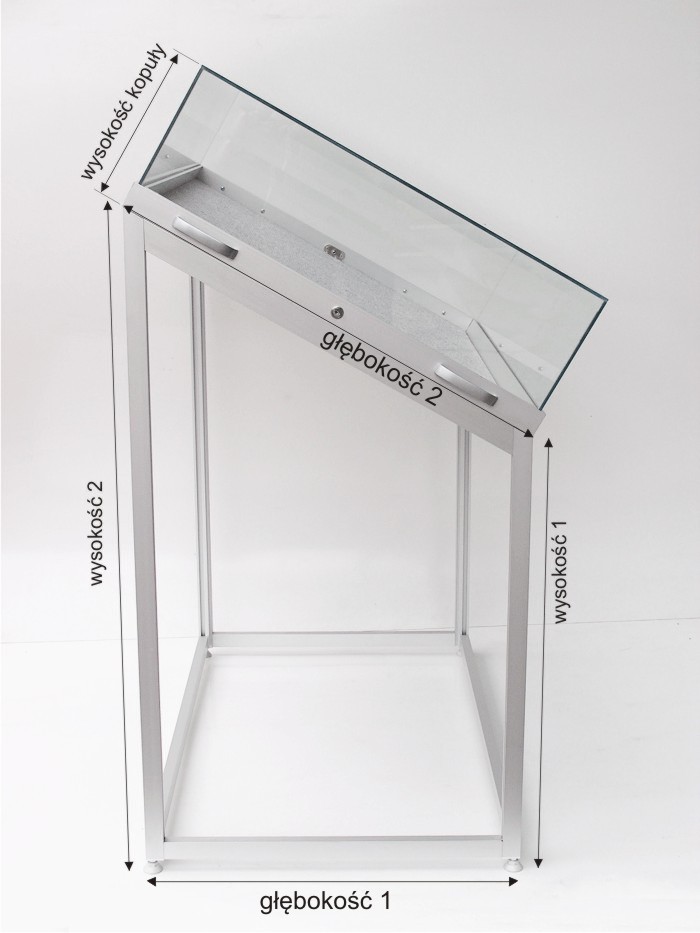 